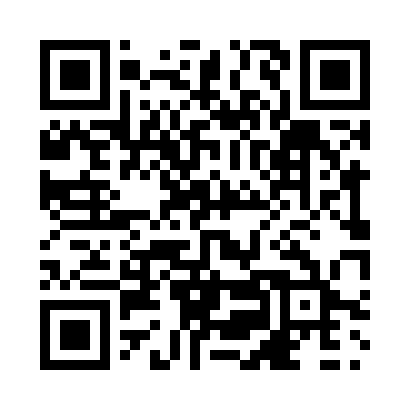 Prayer times for Penniac, New Brunswick, CanadaMon 1 Jul 2024 - Wed 31 Jul 2024High Latitude Method: Angle Based RulePrayer Calculation Method: Islamic Society of North AmericaAsar Calculation Method: HanafiPrayer times provided by https://www.salahtimes.comDateDayFajrSunriseDhuhrAsrMaghribIsha1Mon3:395:401:306:549:2111:212Tue3:405:401:316:549:2011:213Wed3:415:411:316:549:2011:204Thu3:425:421:316:549:2011:195Fri3:435:421:316:549:1911:186Sat3:445:431:316:549:1911:177Sun3:465:441:316:549:1911:168Mon3:475:451:326:549:1811:159Tue3:485:451:326:539:1811:1410Wed3:505:461:326:539:1711:1311Thu3:515:471:326:539:1611:1212Fri3:535:481:326:539:1611:1113Sat3:545:491:326:529:1511:1014Sun3:565:501:326:529:1411:0815Mon3:575:511:326:529:1411:0716Tue3:595:521:326:519:1311:0517Wed4:005:531:336:519:1211:0418Thu4:025:541:336:509:1111:0219Fri4:045:551:336:509:1011:0120Sat4:055:561:336:499:0910:5921Sun4:075:571:336:499:0810:5822Mon4:095:581:336:489:0710:5623Tue4:115:591:336:489:0610:5424Wed4:126:001:336:479:0510:5225Thu4:146:011:336:469:0410:5126Fri4:166:021:336:469:0310:4927Sat4:186:031:336:459:0210:4728Sun4:196:051:336:449:0010:4529Mon4:216:061:336:448:5910:4330Tue4:236:071:336:438:5810:4131Wed4:256:081:336:428:5710:39